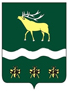 Российская Федерация Приморский крайДУМА 
ЯКОВЛЕВСКОГО МУНИЦИПАЛЬНОГО РАЙОНАРЕШЕНИЕ30 марта 2021 года                       с. Яковлевка                               № 400 О досрочном прекращении полномочий депутата Думы Яковлевского муниципального района Пинчука Юрия ВасильевичаРассмотрев заявление депутата Думы Яковлевского муниципального района Пинчука Юрия Васильевича о досрочном сложении полномочий депутата Думы, в соответствии с пунктом 2 части 10 статьи 40 Федерального закона от 6 октября 2003 года № 131-ФЗ «Об общих принципах организации местного самоуправления в Российской Федерации», пунктом 2 части 2 статьи 32 Устава Яковлевского муниципального района Дума районаРЕШИЛА: 1. Считать досрочно прекращенными 29 марта 2021 года полномочия депутата Думы Яковлевского муниципального района Пинчука Юрия Васильевича, избранного по одномандатному  избирательному округу № 12, на основании его письменного заявления о сложении депутатских полномочий в связи с отставкой по собственному желанию.2. Настоящее решение вступает в силу со дня его принятия.Председатель ДумыЯковлевского муниципального района                                         Н.В.Базыль  